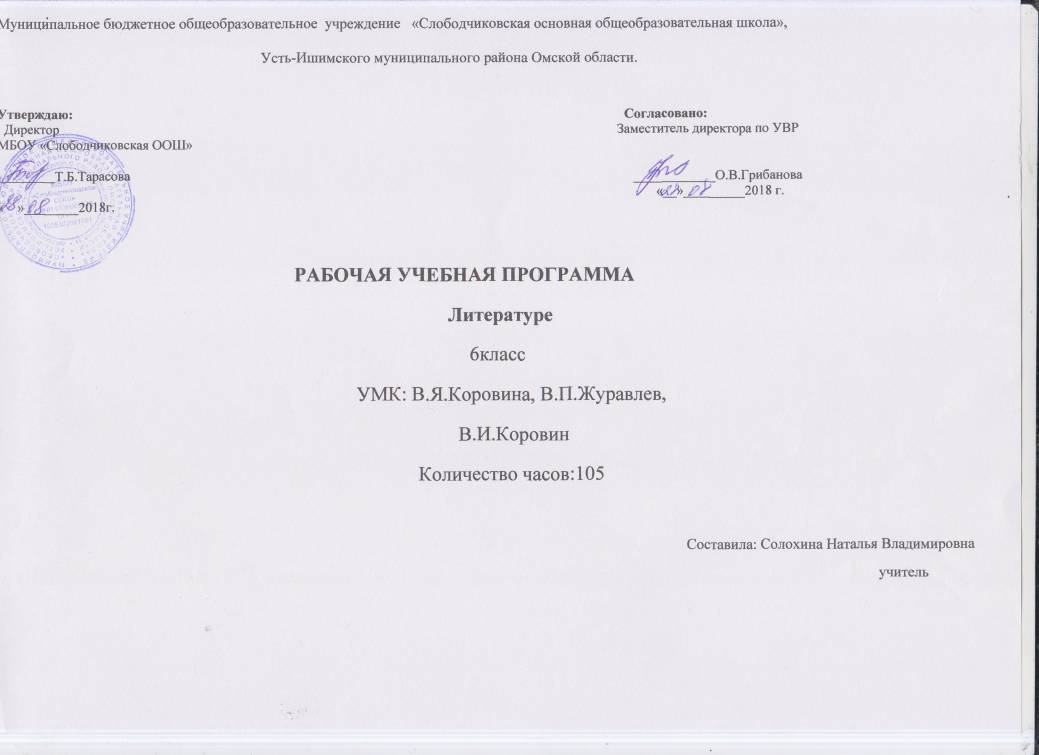   Общая характеристика предмета      Главная идея программы по лит-ре - изучение лит-ры от фольклора к древнерусской лит-ре, от неё – к русской лит-ре 18, 19, 20 веков. Русская лит-ра является одним из основных источников обогащения речи уч-ся, формирования их речевой культуры и коммуникативных навыков. Изучение языка худ-ых произведений способствует пониманию уч-ся эстетической функции слова, овладению ими стилистически окрашенной русской речью.      Курс лит-ры в 6 классе строится на основе сочетания концентрического, историко-хронологического и проблемно- тематического принципов. Содержание курса включает произведения русской и зарубежной лит-ры, поднимающие вечные проблемы (добро, зло, жестокость и сострадание, великодушие, прекрасное в природе и человеческой жизни, роль и значение книги в жизни писателя и читателя и т.д.)      Ведущая проблема изучения лит-ры в 6 классе – художественное произведение и автор. В программе соблюдена системная направленность – курс 6 класса представлен разделами:1. Устное народное творчество2. Древнерусская литература.3. Русская литература 18 века.4. Русская литература 19 века.5. Русская литература 20 века.6. Зарубежная литература.7. Обзоры.8. Сведения по теории и истории литературы.      Также в рабочей программе выделены часы на развитие речи, проектную деят-ть уч-ся.В программу включен перечень необходимых видов работ по развитию речи: словарная работа, различные виды пересказа, устные и письменные сочинения, отзывы, доклады, диалоги, творческие работы, а также произведения для заучивания наизусть, списки произведений для самостоятельно чтения.Требования к результатам освоения программы по литературеЛичностные результаты:- воспитание патриотизма, любви и уважения к Отечеству, чувства гордости за свою Родину, прошлое и настоящее многонационального народа России; осознание своей этнической принадлежности, знание истории, языка, культуры своего народа, своего края, основ культурного наследия народов России и человечества; воспитание чувства ответственности и долга перед Родиной;- формирование ответственного отношения к учению, готовности и способности обучающихся к саморазвитию и самообразованию на основе мотивации у обучению и познанию;- формирование целостного мировоззрения, соответствующего современному уровню развития науки и общественной практики;- формирование осознанного, уважительного и доброжелательного отношения к другому человеку, его мнению, мировоззрению, культуре, языку, вере, гражданской позиции, к истории, религии, традициям, языкам, ценностям народов России и народов мира;- освоение социальных норм, правил поведения, ролей и форм социальной жизни в группах и сообществах;- участие в школьном самоуправлении и общественной жизни в пределах возрастных компетенций;- формирование нравственных чувств и нравственного поведения, осознанного и ответственного отношения к собственным поступкам;- формирование основ экологической культуры на основе признания ценности жизни во всех её проявлениях и необходимости ответственного, бережного отношения к окружающей среде;- осознание значения семьи в жизни человека и общества, принятие ценностей семейной жизни, уважительное и заботливое отношение к членам своей семьи.Метапредметные результаты:- умение самостоятельно определять цели своего обучения, ставить и формулировать для себя новые задачи в учёбе и познавательной деятельности;- умение осознанно выбирать наиболее эффективные способы решения учебных и познавательных задач;- умение соотносить свои действия с планируемыми результатами, осуществлять контроль своей деятельности в процессе достижения результата;- умение оценивать правильность выполнения учебной задачи, собственные возможности её решения- владение основами самоконтроля, самооценки, принятие решений и осуществления осознанного выбора в учебной и познавательной деятельности;-умение определять понятия, создавать обобщения, устанавливать аналогии, классифицировать, устанавливать причинно- следственные связи, строить логическое рассуждение, умозаключение и делать выводы;- умение организовывать учебное сотрудничество и совместную деятельность с учителем и сверстниками; работать индивидуально и в группе; формулировать, аргументировать и отстаивать своё мнение;- умение осознанно использовать речевые средства для выражения своих чувств, мыслей и потребностей планирования и регуляции своей деятельности; владение устной и письменной речью, монологической контекстной речью;- формирование и развитие компетентности в области использования информационно-коммуникационных технологий.Предметные результаты:- понимание ключевых проблем изученных произведений русского фольклора и фольклора других народов, древнерусской лит-ры, лит-ры 18 века, русских писателей 19-20 века, лит-ры народов России и зарубежной лит-ры;- понимание связи литературных произведений  с эпохой их написания, выявление в них нравственных ценностей и их современного звучания;- умение анализировать литературное произведение: определять его принадлежность  к одному из литературных жанров; понимать и формулировать тему, идею, нравственный пафос литературного произведения; характеризовать его героев, сопоставлять героев одного или нескольких произведений;- определение в произведении элементов сюжета, изобразительно - выразительных средств языка, понимание их роли в раскрытии идейно-художественного содержания произведения; владение элементарной литературоведческой терминологией при анализе лит-ого произведения;- формирование собственного отношения к произведениям лит-ры, их оценка;- понимание авторской позиции и своё отношение к ней;-  восприятие на слух лит-ых произведений разных жанров, осмысленное чтение и адекватное восприятие;- умение пересказывать прозаические произведения или их отрывки с использованием образных средств русского языка и цитат из текста, отвечать на вопросы по прослушанному или прочитанному тексту, создавать устные монологические высказывания разного типа, вести диалог;- написание изложений и сочинений на темы, связанные с тематикой, проблематикой изученных произведений; классные и домашние творческие работы; рефераты на литературные и общекультурные темы;- понимание образной природы лит-ры как явления словесного искусства; эстетическое восприятие произведений лит-ры; формирование эстетического вкуса;- понимание русского слова в его эстетической функции, роли изобразительно-выразительных языковых средств в создании худ-ых образов лит-ых произведений.   Содержание тем учебного курсаВведение. Художественное произведение. Содержание и форма. Автор и герой. Отношение автора к герою. Способы выражения авторской позиции.УСТНОЕ  НАРОДНОЕ ТВОРЧЕСТВООбрядовый фольклор. Произведения обрядового фольклора: колядки, веснянки, масленичные, летние и осенние обрядовые песни. Эстетическое значение обрядового фольклора.Пословицы и поговорки. Загадки — малые жанры устного народного творчества. Народная мудрость. Краткость и простота, меткость и выразительность. Многообразие тем. Прямой и переносный смысл пословиц и поговорок. Афористичность загадок.Теория литературы. Обрядовый фольклор (начальные представления). Малые жанры фольклора: пословицы и поговорки,  загадки.ИЗ ДРЕВНЕРУССКОЙ  ЛИТЕРАТУРЫ«Повесть временных лет», «Сказание о белгородском киселе».Русская летопись. Отражение исторических событий и вымысел, отражение народных идеалов (патриотизма, ума находчивости). Теория литературы. Летопись (развитие представления)ИЗ РУССКОЙ ЛИТЕРАТУРЫ XVIII ВЕКА.Русские басни. Иван Иванович Дмитриев. Краткий рассказ о жизни и творчестве баснописца.«Муха». Противопоставление труда и безделья. Присвоение чужих заслуг. Смех над ленью и хвастовством.Теория лит-ры. Мораль в басне, аллегория, иносказание.ИЗ РУССКОЙ ЛИТЕРАТУРЫ XIX ВЕКА.Иван Андреевич Крылов. Краткий рассказ о писателе-баснописце.Басни «Листы и Корни», «Ларчик», «Осел и Соловей». Крылов о равном участии власти и народа в достижении общественного блага. Басня «Ларчик» - пример критики мнимого «механика мудреца» и неумелого хвастуна. Басня «Осел и Соловей» - комическое изображение невежественного судьи, глухого к произведениям истинного искусства.Теория литературы. Басня. Аллегория (развитие представлений).Александр Сергеевич Пушкин. Краткий рассказ о писателе. «Узник». вольнолюбивые устремления поэта. Народно-поэтический колорит стихотворения. «Зимнее утро». Мотивы единства красоты человека и красоты природы, красоты жизни. Радостное восприятие окружающей природы. Роль антитезы в композиции произведения. Интонация как средство выражения поэтической идеи.«И.  И.  Пущину».Светлое чувство дружбы — помощь в суровых испытаниях. Художественные особенности стихотворного послания. «Зимняя дорога». Приметы зимнего пейзажа (волнистые туманы, луна, зимняя дорога, тройка, колокольчик однозвучный, песня ямщика), навевающие грусть. Ожидание домашнего уюта, тепла, нежности любимой подруги. Тема жизненного пути.«Повести покойного Ивана Петровича Белкина». Книга (цикл) повестей. Повествование от лица вымышленного автора как художественный прием.«Барышня-крестьянка». Сюжет и герои повести. Прием антитезы в сюжетной организации повести. Пародирование романтических тем и мотивов. Лицо и маска. Роль случая в композиции повести. «Дубровский». Изображение русского барства. Дубровский-старший и Троекуров. Протест Владимира Дубровского против беззакония и несправедливости. Бунт крестьян. Осуждение произвола и деспотизма, защита чести, независимости личности. Романтическая история любви Владимира и Маши. Авторское отношение к героям.Теория литературы. Эпитет, метафора, композиция (развитие понятий). Стихотворное послание (начальные представления).Михаил Юрьевич Лермонтов. Краткий рассказ о поэте «Тучи».  Чувство  одиночества  и  тоски,  любовь  поэта-изгнанника к оставляемой им Родине.  Прием сравнения как основа построения стихотворения. Особенности интонации.«Листок», «На севере диком...», «Утес», «Три пальмы» Тема красоты, гармонии человека с миром. Особенности сражения темы одиночества в лирике Лермонтова. Теория литературы. Антитеза. Двусложные (ямб, хорей) и трехсложные (дактиль, амфибрахий, анапест) размеры стиха (начальные понятия). Поэтическая интонация ( начальные представления).Иван Сергеевич Тургенев. Краткий рассказ о писателе.«Бежин луг». Сочувственное отношение к крестьянским детям. Портреты и рассказы мальчиков, их духовный мир. Пытливость, любознательность, впечатлительность. Роль картин природы в рассказе.Федор Иванович Тютчев. Рассказ о поэте.Стихотворения «Листья», «Неохотно и несмело...». Передача сложных, переходных состояний природы, запечатлевающих противоречивые чувства в душе поэта. Сочетание космического масштаба и конкретных деталей в изображении природы. «Листья» — символ краткой, но яркой жизни. «С поляны коршун поднялся...». Противопоставление судеб человека и коршуна: свободный полет коршуна и земная обреченность человека.Афанасий Афанасьевич Фет. Рассказ о поэте.Стихотворения: «Ель рукавом мне тропинку завесила...», «Опять незримые усилья...», «Еще майская ночь», «Учись у них — у дуба, у березы...». Жизнеутверждающее начало в лирике Фета. Природа как воплощение прекрасного. Эстетизация конкретной детали. Чувственный характер лирики и ее утонченный психологизм. Мимолетное и неуловимое как черты изображения природы. Переплетение и взаимодействие тем природы и любви. Природа как естественный мир истинной красоты, служащий прообразом для искусства. Гармоничность и музыкальность поэтической речи Фета. Краски и звуки в пейзажной лирике.ИЗ   РУССКОЙ  ЛИТЕРАТУРЫ  XX  ВЕКААндрей Платонович Платонов. Краткий рассказ о писателе.«Неизвестный цветок». Прекрасное вокруг нас. «Ни на кого не похожие» герои А. Платонова.Александр Степанович Грин. Краткий рассказ о писателе.«Алые паруса». Жестокая реальность и романтическая мечта в повести. Душевная чистота главных героев. Отношение автора к героям.Михаил Михайлович Пришвин. Краткий рассказ о писателе.«Кладовая солнца». Вера писателя в человека, доброго и мудрого хозяина природы. Нравственная суть взаимоотношений Насти и Митраши. Одухотворение природы, ее участие в судьбе героев. Смысл рассказа о ели и сосне, растущих вместе. Сказка и быль в «Кладовой солнца». Смысл названия произведения.А. Блок. «Летний вечер», «О, как безумно за окном...» С. Есенин. «Мелколесье. Степь и дали...», «Пороша»; А.. Ахматова.  «Перед весной бывают дни такие...».Чувство радости и печали, любви к родной природе родине  в  стихотворных  произведениях  поэтов  XX век Связь ритмики и мелодики стиха с эмоциональным состоянием, выраженным в стихотворении. Поэтизация родне природы.ЗАРУБЕЖНАЯ ЛИТЕРАТУРАМифы Древней Греции.  Подвиги Геракла (в переложении Куна): «Скотный двор царя Авгия», «Яблоки Гесперид». Геродот. «Легенда об Арионе».Теория   литературы. Миф. Отличие мифа от сказки.Гомер. Краткий рассказ о Гомере. «Одиссея», «Илиада»как эпические поэмы. Изображение героев и героические подвиги в «Илиаде». Стихия Одиссея — борьба, преодоление препятствий, познание неизвестного. Храбрость, сметливость (хитроумие) Одиссея. Одиссей — мудрый правитель, любящий муж и отец. На острове циклопов. Полифем. «Одиссея» — песня о героических подвигах, мужественных героях.Теория литературы. Понятие о героическом эпосе (начальные    представления).Фридрих Шиллер. Рассказ о писателе.Баллада «Перчатка». Повествование о феодальных нравах. Любовь как благородство и своевольный, бесчеловечный каприз. Рыцарь — герой, отвергающий награду и защищающий личное достоинство и честь.Проспер Мериме. Рассказ о писателе.Новелла «Маттео Фальконе». Изображение дикой природы. Превосходство естественной, «простой» жизни и исторически сложившихся устоев над цивилизованной с ее порочными нравами. Романтический сюжет и его реалистическое воплощение.Марк Твен. «Приключения Гекльберри Финна». Сходство и различие характеров Тома и Гека, их поведение в критических ситуациях. Юмор в произведении.Антуан де Сент-Экзюпери. Рассказ о писателе.Календарно-тематическое планирование№ урокап/п№ урокап/пТема урокаВведение (1ч)Введение (1ч)Введение (1ч)Введение (1ч)1.1.Художественное произведение. Содержание и форма.1УСТНОЕ  НАРОДНОЕ ТВОРЧЕСТВО(4ч)УСТНОЕ  НАРОДНОЕ ТВОРЧЕСТВО(4ч)УСТНОЕ  НАРОДНОЕ ТВОРЧЕСТВО(4ч)УСТНОЕ  НАРОДНОЕ ТВОРЧЕСТВО(4ч)2.2.Обрядовый фольклор.13.3.Пословицы и поговорки.14.4.Загадки.15.5.Контрольная работа №1 по теме «Устное народное творчество».1ИЗ ДРЕВНЕРУССКОЙ  ЛИТЕРАТУРЫ(1ч)ИЗ ДРЕВНЕРУССКОЙ  ЛИТЕРАТУРЫ(1ч)ИЗ ДРЕВНЕРУССКОЙ  ЛИТЕРАТУРЫ(1ч)ИЗ ДРЕВНЕРУССКОЙ  ЛИТЕРАТУРЫ(1ч)66Русская летопись. «Повесть  временных лет». «Сказание о белгородском киселе».1ИЗ РУССКОЙ ЛИТЕРАТУРЫ XVIII ВЕКА(1ч)ИЗ РУССКОЙ ЛИТЕРАТУРЫ XVIII ВЕКА(1ч)ИЗ РУССКОЙ ЛИТЕРАТУРЫ XVIII ВЕКА(1ч)ИЗ РУССКОЙ ЛИТЕРАТУРЫ XVIII ВЕКА(1ч)7.Русские басни. И.И.Дмитриев. «Муха»Русские басни. И.И.Дмитриев. «Муха»       1ИЗ РУССКОЙ ЛИТЕРАТУРЫ XIX ВЕКА(50ч)ИЗ РУССКОЙ ЛИТЕРАТУРЫ XIX ВЕКА(50ч)ИЗ РУССКОЙ ЛИТЕРАТУРЫ XIX ВЕКА(50ч)ИЗ РУССКОЙ ЛИТЕРАТУРЫ XIX ВЕКА(50ч)88И.А.Крылов. Басня «Осёл и Соловей». Комическое изображение невежественного судьи.19.9. Басня И.А.Крылова. «Листы и Корни»110.10.И.А.Крылов «Ларчик»111.11.Русские басни (урок развития речи)112.12.Стихотворение А.С.Пушкина « И.И.Пущину». Светлое чувство товарищества и дружбы в стихотворении.113.13.А.С.Пушкин. «Узник»114.14.А.С. Пушкин. «Зимнее утро»115.15.А С. Пушкин.»Зимняя дорога» и др.стихотворения. Тема дороги в лирике Пушкина (урок внеклассного чтения)116.16.А С. Пушкин. Двусложные размеры стиха (урок развития речи)117.17.Дубровский – старший и Троекуров в повести А.С.Пушкина «Дубровский».118.18.«Дубровский» бунт крестьян. Анализ эпизода «Пожар в Кистенёвке»119.19.Романтическая история любви Владимира и Маши в повести А.С.Пушкина «Дубровский».120.20.Протест Владимира Дубровского против беззакония и несправедливости в повести А.С.Пушкина «Дубровский».12121«Дубровский» Композиция романа122-2322-23«Дубровский» Моё понимание романа Пушкина (уроки контроля)22424А С. Пушкин «Повести Белкина», «Барышня-крестьянка» Сюжет и герои.12525«Барышня-крестьянка»: особенности композиции повести.12626«Повести Белкина» Проблемы и герои (урок внеклассного чтения)127.27.М.Ю.Лермонтов. Чувство одиночества и тоски в стихотворении «Тучи».12828М.Ю.Лермонтов. «Три пальмы»129.29.Тема одиночества и изгнанничества  в стихотворении М.Ю.Лермонтов «Листок»130.30.Тема одиночества в стихотворении М.Ю.Лермонтова  «На севере диком…»131-3231-32М.Ю.Лермонтов. Лирика (урок развития речи)233.33.И .С. Тургенев. «Бежин луг» Образы автора и рассказчика.134.34.Портреты и рассказы мальчиков в произведении. Сочувственное отношение к крестьянским детям в рассказе И.С.Тургенева «Бежин луг»135.35.Роль картин природы в рассказе  И. С. Тургенева «Бежин луг»136.36.И. С. Тургенев «Хорь и Калиныч» и др.рассказы из «Записок охотника» (урок внеклассного чтения)137.37.Ф.И.Тютчев. Литературный портрет поэта. « Неохотно и несмело…»1138.38.Земная обречённость человека в стих-ии Ф.И.Тютчева «С поля коршун поднялся…»139.39.Передача сложных состояний природы, отражающих внутренний мир поэта, в стихотворении Ф.И.Тютчева «Листья»140.40.А.А.Фет «Ель рукавом мне тропинку завесила…»141.41.А.А.Фет «Ещё майская ночь»142.42. А. А. Фет. «Учись у них-у дуба, у березы»143.43.Ф.И.Тютчева. А. А. Фет. Лирика (урок развития речи)144.44.Н. А. Некрасов. Стихотворение «Железная дорога». Картины подневольного труда.145.45.Своеобразие языка и композиции стих-я «Железная дорога» Н.А.Некрасова146.46.Контрольная работа по творчеству  И. С. Тургенев, А.А.Фет, Ф.И.Тютчева147.47.Гордость Н.С.Лескова за народ в сказе «Левша».148.48.«Левша»: язык сказа. Понятие об иронии.149.49.Н.С.Лескова «Левша» (урок развития речи)150.50.Н.С.Лесков. «Человек на часах» (урок внеклассного чтепния)151.51..П.Чехов.«Толстый и тонкий»Герои  рассказа.152.52.А.П.Чехов.«Толстый и тонкий» Источники комического в рассказе153.53.А.П.Чехов . Рассказы Антоши Чехонте. (урок внеклассного чтения)154.54.Я.П.Полонский. «По горам две хмурых тучи…», «Посмотри – какая мгла…». Выражение переживаний и мироощущения в стихотворениях о родной природе.155.55.Е..Баратынский. «Весна, весна! Как воздух чист!...», «Чудный град порой сольётся…». Особенности пейзажной лирики.156.56.Романсы на стихи русских поэтов. А.С.Пушкин «Зимний вечер»; М.Ю.Лермонтов «Парус»; Ф.И.Тютчев «Еще в полях белеет снег…»1ИЗ   РУССКОЙ  ЛИТЕРАТУРЫ  XX  ВЕКА (26ч)ИЗ   РУССКОЙ  ЛИТЕРАТУРЫ  XX  ВЕКА (26ч)ИЗ   РУССКОЙ  ЛИТЕРАТУРЫ  XX  ВЕКА (26ч)ИЗ   РУССКОЙ  ЛИТЕРАТУРЫ  XX  ВЕКА (26ч)57.57.А.И.Куприн. «Чудесный доктор». Герой и прототип.158.58.«Чудесный доктор».Как рождественский рассказ159.59.Жестокая реальность и романтическая мечта в повести А.С.Грина «Алые паруса».160.60.Душевная чистота главных героев в повести А.С.Грина «Алые паруса».161.61.А.П.Платонов. «Неизвестный цветок» Краткий рассказ о писателе.162.62.А.П.Платонов Рассказы «Цветок на земле» «Корова» и др. (урок внеклассного чтения)163.63.К.М.Симонов «Ты помнишь, Алёша, дороги Смоленщины…». Солдатские будни в стих-ях о войне164.64.Д.С.Самойлов «Сороковые» Образы и картины военного времени.165.65.Изображение быта и жизни сибирской деревни в предвоенные годы в рассказе В.П.Астафьева «Конь с розовой гривой».166.66.«Конь с розовой гривой». Проблематика рассказа, речь героев.167.67.В.П.Астафьев «Конь с розовой гривой».(урок развития речи)168.68.Отражение трудностей военного времени в  рассказе В.Г.Распутина «Уроки французского».169.69.«Уроки французского». Стойкость главного героя170.70.«Уроки французского». Учительница Лидия Михайловна171.71.В.М. Шукшин «Критики». Образ странного героя172.72.В.М. Шукшин «Чудик», «Срезал». (урок внеклассного чтения)173.73.Ф.А.Искандер «Тринадцатый подвиг Геракла».Школа, учитель, ученики.174.74.«Тринадцатый подвиг Геракла».Юмор в рассказе.175.75.Классное сочинение по произведениям В.Г.Распутина, В.П.Астафьева Ф.А.Искандера (по выбору)176.76.А.А.Блок.  « О, как безумно за окном…» «Летний вечер»Чувство радости и печали, любви к родной природе и Родине.17777С.А.Есенин. «Мелколесье. Степь и дали…», «Пороша». Связь ритмики и мелодики стиха с эмоциональным состоянием лирического героя. 178.78.А.А.Ахматова. «Перед весной бывают дни такие…»179.79.Н.М.Рубцов «Звезда полей» Родина, страна, Вселенная.180.80.Н.М.Рубцов «Листья осенние» «В горнице» Человек и природа. (урок внеклассного чтения)181.81.Урок-праздник (урок развития речи) Родная природа в лирике русских поэтов  XIX- XXвеков.182.82.Классное сочинение по произведениям русских поэтов  XIX- XXвеков о родине и родной природе (урок развития речи)1Из литературы народовы России (2ч)Из литературы народовы России (2ч)Из литературы народовы России (2ч)Из литературы народовы России (2ч)83.83.Г.Тукай. «Родная деревня», «Книга»184.84.К.Кулиев. «Когда на меня навалилась беда…», «Каким бы ни был малым мой народ…»1Из зарубежной литературы(17ч)Из зарубежной литературы(17ч)Из зарубежной литературы(17ч)Из зарубежной литературы(17ч)85.85.Мифы народов мира. Мифы Древней Греции186.86.Подвиги Геракла. Воля богов-ум и отвага героя187.87.Древнегреческие мифы (урок внеклассного чтения)188.88.Геродот. «Легенда об Арионе»189.89.Гомер «Илиада» как героическая эпическая поэма190.90.Гомер «Одиссея» как героическая эпическая поэма191.91.Гомер «Одиссея»(урок внеклассного чтения)192.92.М.Сервантес Сааведра. «Дон Кихот». Жизнь героя в воображаемом мире193.93.«Дон Кихот»пародия на рыцарские романы194.94.«Дон Кихот» нравственный смысл романа.195.95.«Дон Кихот» вечные образы в искусстве.19696Ф.Шиллер. «Перчатка» проблемы благородства, достоинства и чести197.97.П.Мериме. «Маттео Фальконе» природа и цивилизация.198.98.«Маттео Фальконе» отец и сын Фальконе, проблемы чести и предательства.199.99.А.де Сент-Экзюпери. «Маленький принц»1100100«Маленький принц» как философская сказка-притча.1101.101.«Маленький принц» вечные истины в сказке . (урок внеклассного чтения)1102-103.102-103.Выявление уровня литературного развития учащихся2104-105.104-105.Итоговый урок-праздник «Путешествие по стране Литературии 6класса» Задания для летнего чтения (уроки развития речи)2Итого                                                           105 часов